BASES DE DATOS DE INFORMACIÓN DE LA UPOVDocumento preparado por la Oficina de la UniónDescargo de responsabilidad: el presente documento no constituye un documento de política u orientación de la UPOVRESUMEN	El presente documento tiene por finalidad proporcionar información actualizada sobre los códigos UPOV y la base de datos PLUTO. 	Se invita al CAJ a tomar nota:a)	de que en 2017 se crearon 440 nuevos códigos UPOV y la base de datos GENIE contiene un total de 8.589 códigos UPOV;b)	de que, atendiendo a la petición de la DG SANTE, la Oficina de la Unión introdujo nuevos códigos UPOV para 191 especies de árboles forestales en la base de datos GENIE en septiembre de 2017, según se expone en el párrafo 7 del presente documento; c)	de que la DG SANTE ha propuesto que la Oficina de la Unión y la Comisión Europea establezcan un acuerdo administrativo de colaboración en lo que concierne a los nombres científicos de las especies vegetales presentes en sus respectivas bases de datos y, en particular, a la asignación de códigos UPOV a las especies vegetales presentes en FOREMATIS, según se expone en el párrafo 8 del presente documento;d)	del resumen de las contribuciones realizadas a la base de datos PLUTO de 2014 a 2017 y de la situación actual de los miembros de la Unión en lo que respecta a la aportación de datos, según constan en el Anexo del presente documento;  ye) 	de que el WG-DEN, en su cuarta reunión, acordó que el punto 5 del orden del día, “Ampliación del contenido de la base de datos PLUTO”, se examine en su quinta reunión, según se expone en el párrafo 15 del presente documento. 	El presente documento se estructura del modo siguiente:RESUMEN	1SISTEMA DE CÓDIGOS DE LA UPOV	2Orientación acerca del sistema de códigos de la UPOV	2Novedades en los códigos UPOV	2BASE DE DATOS PLUTO	3Programa de mejoras de la base de datos PLUTO	3Instrumentos de búsqueda	3Contenido de la base de datos PLUTO	3ANEXO	INFORME SOBRE LOS DATOS APORTADOS A LA BASE DE DATOS SOBRE VARIEDADES VEGETALES POR LOS MIEMBROS DE LA UNIÓN Y POR OTROS CONTRIBUYENTES Y ASISTENCIA PARA LA APORTACIÓN DE DATOS	En el presente documento se utilizan las abreviaturas siguientes:DG SANTE:		Dirección General de Salud y Seguridad Alimentaria de la Comisión EuropeaFOREMATIS:		Sistema de información sobre materiales forestales de reproducciónOCDE:		Organización de Cooperación y Desarrollo Económicos 	WG-DEN:		Grupo de trabajo sobre denominaciones de variedadesSISTEMA DE CÓDIGOS DE LA UPOVOrientación acerca del sistema de códigos de la UPOV	El documento “Orientación acerca del sistema de códigos de la UPOV” está disponible en el sitio web de la UPOV (véase:  http://www.upov.int/genie/resources/pdfs/upov_code_system_es.pdf). Novedades en los códigos UPOV	En 2017 se crearon 440 nuevos códigos UPOV y se introdujeron modificaciones en un código UPOV existente.  Al final de 2017, la base de datos GENIE contenía un total de 8.589 códigos UPOV.* 	Se incluyen los cambios introducidos en los códigos UPOV que resultan de la modificación de la “Orientación acerca del sistema de códigos de la UPOV” en lo que concierne a los híbridos (véase el documento TC/49/6).	En marzo de 2017, la Oficina de la Unión recibió la petición de la Dirección General de Salud y Seguridad Alimentaria de la Comisión Europea (DG SANTE) de crear códigos UPOV para 191 especies de árboles forestales destinadas al comercio internacional en el marco de los sistemas de certificación de la OCDE, con motivo de la ampliación del Sistema de información de la Comisión Europea sobre materiales forestales de reproducción (FOREMATIS) mediante la incorporación de datos procedentes de la base de datos forestales de la OCDE.  Los códigos UPOV solicitados se introdujeron en la base de datos GENIE en septiembre de 2017. 	La DG SANTE ha propuesto que la Oficina de la Unión y la Comisión Europea establezcan un acuerdo administrativo de colaboración en lo que concierne a los nombres científicos de las especies vegetales presentes en sus respectivas bases de datos y, en particular, a la asignación de códigos UPOV a las especies vegetales presentes en FOREMATIS.	Se invita al CAJ a tomar nota de que:a)	en 2017 se crearon 440 nuevos códigos UPOV y la base de datos GENIE contiene un total de 8.589 códigos UPOV;b)	atendiendo a la petición de la DG SANTE, la Oficina de la Unión introdujo nuevos códigos UPOV para 191 especies de árboles forestales en la base de datos GENIE en septiembre de 2017, según se expone en el párrafo 7 del presente documento;  y c)	la DG SANTE ha propuesto que la Oficina de la Unión y la Comisión Europea establezcan un acuerdo administrativo de colaboración en lo que concierne a los nombres científicos de las especies vegetales presentes en sus respectivas bases de datos y, en particular, a la asignación de códigos UPOV a las especies vegetales presentes en FOREMATIS, según se expone en el párrafo 8 del presente documento.BASE DE DATOS PLUTOPrograma de mejoras de la base de datos PLUTO 	El CAJ, en su sexagésima octava sesión, examinó el documento CAJ/68/6 “Bases de datos de información de la UPOV” y aprobó las modificaciones al programa de mejoras de la base de datos PLUTO (“Programa”), tal como se expone en el Anexo II del documento CAJ/68/6, a reserva de determinadas modificaciones adicionales acordadas en esa sesión.	En el Anexo I del documento CAJ/69/6 “Bases de datos de información de la UPOV” figura el Programa con las modificaciones aprobadas en las sesiones anteriores.	En el Anexo del presente documento se ofrece un resumen de las contribuciones realizadas a la base de datos PLUTO de 2014 a 2017 y de la situación actual de los miembros de la Unión en lo que respecta a la aportación de datos.Instrumentos de búsqueda	Las cuestiones relativas a la posibilidad de elaborar un instrumento de la UPOV de búsqueda de similitud a los fines de la denominación de variedades se tratan en el documento CAJ/75/7 “Denominaciones de variedades”.Contenido de la base de datos PLUTO	Los antecedentes de esta cuestión figuran en los párrafos 18 a 21 del documento CAJ/74/5 “Bases de datos de información de la UPOV”.	El WG-DEN, en su cuarta reunión, acordó que el punto 5 del orden del día, “Ampliación del contenido de la base de datos PLUTO”, se examine en una reunión posterior sobre la base del documento presentado en la segunda reunión. Se convino en que la Oficina de la Unión proponga la manera de avanzar en el debate de estas cuestiones en la quinta reunión del WG-DEN.	La quinta reunión del WG-DEN se celebrará en Ginebra el 30 de octubre de 2018. 	Se invita al CAJ a tomar nota:a)	del resumen de las contribuciones realizadas a la base de datos PLUTO de 2014 a 2017 y de la situación actual de los miembros de la Unión en lo que respecta a la aportación de datos, según constan en el Anexo del presente documento; yb)	de que el WG-DEN, en su cuarta reunión, acordó que el punto 5 del orden del día, “Ampliación del contenido de la base de datos PLUTO”, se examine en su quinta reunión, según se expone en el párrafo 15 del presente documento. [Sigue el Anexo]INFORME SOBRE LOS DATOS APORTADOS A LA BASE DE DATOS SOBRE VARIEDADES VEGETALES POR LOS MIEMBROS DE LA UNIÓN Y POR OTROS CONTRIBUYENTES Y ASISTENCIA PARA LA APORTACIÓN DE DATOS[Fin del Anexo y del documento]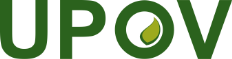 SUnión Internacional para la Protección de las Obtenciones VegetalesComité Administrativo y JurídicoSeptuagésima quinta sesión
Ginebra, 31 de octubre de 2018CAJ/75/9Original: InglésFecha: 2 de octubre de 2018AñoAñoAñoAñoAñoAñoAñoAñoAñoAño200920102011201220132014201520162017Nuevos códigos UPOV148114173212209577188173440Modificaciones17612547*37111616.5826.6836.8517.0617.2517.8087.9928.1498.589ContribuyenteSolicitudes de derechos de obtentor en 2016Nuevos datos aportados a la Base de datos sobre variedades vegetales en 2014Nuevos datos aportados a la Base de datos sobre variedades vegetales en 2015Nuevos datos aportados a la Base de datos sobre variedades vegetales en 2016Nuevos datos aportados a la Base de datos sobre variedades vegetales en 2017Situación al 31 de agosto de 2018Albania00110Datos más recientes en preparación. *Alemania56811128Argentina2380010Recordatorio de presentación de los datos más recientes enviado en enero de 2018. Australia3873575Austria23344Azerbaiyán19 (2014)0000A la espera de la respuesta al correo electrónico de enero de 2018, en el que se invitaba a presentar datos.Belarús200010A la espera de la respuesta al correo electrónico de enero de 2018, en el que se invitaba a presentar datos.*Bélgica44653Bolivia (Estado Plurinacional de)150011Bosnia y Herzegovinan.p.n.p.n.p.n.p.0Datos en preparación. Brasil3264303*Bulgaria3551263Canadá282571111Chile902465China2.9231211Colombia1220002Costa Rica22132*Croacia60322*Dinamarca38121110Ecuador831001*Eslovaquia214456*Eslovenia0 (2015)5553*España405555Estados Unidos de América1.60410171612*Estonia104933ex República Yugoslava de Macedonian.p.0000Participó en el curso de formación en 2014 y preveía presentar los datos tras la recepción de las solicitudes.  A la espera de la respuesta al correo electrónico de marzo de 2018, en el que se invitaba a presentar datos.Federación de Rusia7722555*Finlandia72222*Francia94613118Georgia481020A la espera de la respuesta al correo electrónico de enero de 2018, en el que se invitaba a presentar datos.*Hungría156161914*Irlanda2 (2014)2221*Islandia0 (2012)0000Israel562111*Italia124866Japón9775412Jordania30010A la espera de la respuesta al correo electrónico de mayo de 2018, en el que se invitaba a presentar datos.Kenya752010A la espera de la respuesta al correo electrónico de agosto de 2018, en el que se invitaba a presentar datos.Kirguistán01000Datos más recientes en preparación.  A la espera de la respuesta al correo electrónico de agosto de 2018.*Letonia103112*Lituania22344Marruecos640200A la espera de la respuesta al correo electrónico de enero de 2017, en el que se invitaba a presentar datos.México2341133Montenegron.p.-000A la espera de la respuesta al correo electrónico de abril de 2017, en el que se invitaba a presentar datos.Nicaragua12 (2015)0000Participó en el curso de formación en 2015 y preveía presentar los datos antes del final de noviembre de 2015.  A la espera de la respuesta al correo electrónico de enero de 2018, en el que se invitaba a presentar datos.*Noruega81434Nueva Zelandia1325656Omán00002Organización Africana de la Propiedad Intelectual00000Correo electrónico recordatorio con instrucciones para la aportación de datos enviado en enero de 2018 tras la recepción de información incompleta.*Países Bajos804210118Panamá10011Paraguay620110A la espera de la respuesta al correo electrónico de enero de 2018, en el que se invitaba a presentar datos.Perú292001*Polonia1155357*Portugal32021*Reino Unido5410111310*República Checa684369República de Corea9661010Se precisan aclaraciones acerca de los últimos datos presentados antes de su introducción en PLUTO.República Dominicana0 (2011)0000A la espera de la respuesta al correo electrónico de enero de 2018, en el que se invitaba a presentar datos.República de Moldova222331República Unida de Tanzanía0-000A la espera de la respuesta al correo electrónico de mayo de 2018, en el que se invitaba a presentar datos.*Rumania344444Serbia502342Singapur10000No se han presentado datos.  A la espera de la respuesta al correo electrónico de enero de 2018, en el que se invitaba a presentar datos.Sudáfrica3100012*Suecia56111211*Suiza727656Trinidad y Tabago00000Participó en el curso de formación en 2014.  A la espera de la respuesta al correo electrónico de marzo de 2018, en el que se invitaba a presentar datos.Túnez620000A la espera de la respuesta al correo electrónico de marzo de 2018, en el que se invitaba a presentar datos.*Turquía1931130Ucrania1.2740000A la espera de la respuesta al correo electrónico de mayo de 2018, en el que se invitaba a presentar datos.*Unión Europea3.299610137Uruguay481100Se precisan aclaraciones acerca de los últimos datos presentados antes de su introducción en PLUTO.  A la espera de la respuesta al correo electrónico de enero de 2018, en el que se invitaba a presentar datos.Uzbekistán200000Participó en el curso de formación en 2014 y preveía presentar los datos en 2015.  A la espera de la respuesta al correo electrónico de mayo de 2018, en el que se invitaba a presentar datos.Viet Nam1850000Datos en preparación.  A la espera de la respuesta al correo electrónico de mayo de 2018, en el que se invitaba a presentar datos.OCDE-1022Número de miembros de la UPOV que aportaron datos a PLUTO Número de miembros de la UPOV que aportaron datos a PLUTO 44484548Porcentaje de miembros de la UPOV que aportaron datos a PLUTOPorcentaje de miembros de la UPOV que aportaron datos a PLUTO62%67%61%64%